TERMENII SI CONDIȚIILE DE LIVRAREBeneficiar: Asociaţia Obştească „Iniţiativa Pozitivă”.Sursele de finanțare: - Contract de finanțare Nr. CF/VM-IP/2023/45 semnat între IP UCIMP DS și Asociaţia Obştească „Iniţiativa Pozitivă”, pentru realizarea proiectului „Furnizarea serviciilor de prevenire a infecției HIV și ITS în rândurile GRSI prin surse alternative de distribuire a consumabilelor - automate Vending”.Furnizor/Ofertant: ____________________Data: ____________________1. Prețul și termenul de livrareFurnizorul recunoaște că va fi de asemenea responsabil pentru:Livrarea și instalarea bunurilor la adresele destinataruluiLotul nr. 1   Cutie (construcție) din metal pentru automate vend                                                                             Preţul total Lotul nr. 1 este de: _______________                semnătura___________________Lotul nr. 2  Support din metal (construcție) pentru automate vend                                                                      Preţul total Lotul nr. 2 este de: _______________                semnătura___________________Notă: În cazul divergenţilor între preţul unitar şi prețul total, corecția se va face conform puctului (iii) alin 8, din Invitația de Participare/Cererea de oferte.2. Prețul fix: Prețurile indicate mai sus sunt fixe și nu fac obiectul niciunei ajustări în timpul executării contractului. Confirmăm că prețurile nu includ taxele vamale, accizele, taxele pentru efectuarea procedurilor vamale și taxa pe valoarea adăugată (TVA) din Republica Moldova.A.O. „Iniţiativa Pozitivă” îşi rezervă dreptul de a mări cantitatea de bunuri şi servicii (conform necesităților) specificate iniţial fără nici o modificare a preţurilor unitare în alţi termeni şi condiţii.3. Livrarea produselor: Termenul de livrare trebuie completat conform tabelului de mai sus.4. Legea aplicabilă: Contractul se interpretează în conformitate cu legislația țării cumpărătorului (Republica Moldova).5. Soluționarea diferendelor: Cumpărătorul și Furnizorul va depune toate eforturile pentru a rezolva pe cale amiabilă, prin negociere directă informale orice dezacord sau dispută între ele în cadrul sau în legătură cu Contractul. În cazul unui litigiu între cumpărător și furnizor, diferendul va fi soluționat în conformitate cu prevederile legislației țării achizitorului.6. Plata va fi efectuată de către A.O. „Inițiativa Pozitivă” în lei moldovenești, prin transfer de 50% în termen de 3 zile lucrătoare după semnarea contractului și 50% în termen de 3 zile lucrătoare după livrarea și instalarea  bunurilor.7. Recepția produselor se va face la destinația finală indicată, prin semnarea actului de predare-primire de către reprezentantul autorizat al A.O. „Inițiativa Pozitivă”. Dacă produsul nu corespunde specificațiilor, cumpărătorul are dreptul să îl respingă, iar furnizorul are obligația, fără a modifica prețul contractului:De a înlocui produsele furnizate, sauDe a face toate modificările necesare pentru ca produsele să corespundă specificațiilor tehnice.Furnizorul va transmite către A.O. „Inițiativa Pozitivă”  documentele care însoțesc produsele:Factura conform comenzii.  Act de predare-primire, etc.Documentele de suport.8. Garanție: Bunurile oferite trebuie să fie acoperite de garanție (termenul de valabilitate) de producător, conform indicațiilor din Anexa A la Termenii și Condițiile de Livrare de la data documentului de acceptare finală. Vă rugăm să specificați perioada de garanție și termenii în detaliu în conformitate cu cerințele Anexei A.9. Autorizarea producătorului: Cumpărătorul poate solicita furnizorului, înainte de atribuirea contractului, de a prezenta Autorizarea Producătorului pentru marfă. 10. Ambalarea și Instrucțiuni de marcare: Furnizorul va asigura ambalarea standard a mărfurilor, în mod necesar pentru a preveni deteriorarea la manipulări si în timpul tranzitului, transportării până la destinația finală, așa cum este indicat în Contract. Ambalarea nu va fi imputată Cumpărătorului drept cost suplimentar.  11. Defecte: Toate defectele vor fi corectate de către furnizor, fără nici un cost către Cumpărător în termen de 14 zile de la data notificării de către Cumpărător.12 Forță majoră: Furnizorului nu ii vor fi aplicate penalități sau rezilierea contractului pentru carențe dacă și în măsura în care întârzierea sa în executare sau altă neîndeplinire a obligațiilor asumate prin Contract sunt rezultatul unui eveniment de forță majoră.În sensul acestei clauze, „Forță Majoră” înseamnă un eveniment care nu poate fi controlat de Furnizor și care nu implică vina sau neglijența Furnizorului și care nu este previzibil. Astfel de evenimente pot include, dar fără a se limita la, actul Cumpărătorului în calitatea sa suverană, războaie sau revoluții, incendii, inundații, epidemii, restricții de carantină și embargouri de mărfuri.Dacă apare o situație de forță majoră, Furnizorul va notifica prompt Cumpărătorul în scris despre această situație și cauza acesteia. Cu excepția cazului în care Cumpărătorul solicită altfel în scris, Furnizorul va continua să își îndeplinească obligațiile în temeiul Contractului, în măsura în care este rezonabil din punct de vedere practic, și va căuta toate mijloacele alternative rezonabile de executare care nu sunt împiedicate de evenimentul de forță majoră13. Specificații tehnice necesare: (i) Descriere Generală a. Toate bunurile trebuie să fie noi, nefolosite, din materiale calitative, care încorporează toate îmbunătățirile recente în proiectare și materiale, cu excepția cazului în care se prevede altfel în aceste specificații.  (ii) Detalii specifice și standarde tehnice - conform Anexei A la Termenii si Condiții de Livrare. Furnizor confirmă respectarea specificațiilor de mai sus (în cazul abaterilor, furnizorul va lista toate aceste abateri).  14.	Neexecutarea: Cumpărătorul poate anula Contractul în cazul în care Furnizorul nu livrează bunurile și nu furnizează Serviciile conexe, în conformitate cu termenii și condițiile de mai sus, în pofida unei notificări de 10 zile oferite de către Cumpărător, fără a-și asuma nicio răspundere față de Furnizor. 15.	Întârzieri:  În cazul în care Furnizorul nu reușește să livreze oricare sau toate bunurile până la data livrării sau să efectueze Serviciile conexe în perioada specificată în Contract (așa cum este prevăzut în Termenii de livrare de mai sus), Cumpărătorul poate, fără a afecta toate celelalte clauze în temeiul Contractului, deduce din Prețul Contractului, drept despăgubiri forfetare, o sumă echivalentă cu 0,1% din prețul oferit al bunurilor întârziate sau al serviciilor neexecutate pentru fiecare zi lucrătoare sau parte din aceasta de întârziere până la livrarea sau executarea efectivă, până la o deducere maximă de zece (10)% din Prețul Contractului.16.	Frauda și corupția: Politica Fondului Global este de a cere ca toți ofertanții, furnizorii și contractanții și agenții acestora (fie că sunt declarați sau nu), personalul, subcontractanții, sub-consultanții, furnizorii de servicii în cadrul contractelor finanțate de Fondul Global să respecte cel mai înalt standard de etică în timpul achiziției și executării unor astfel de contracte.  În aceste circumstanțe, Fondul Global a elaborat un Cod de Conduită pentru Furnizori care are ca scop să asigure că Furnizorii și Reprezentanții Furnizorilor vor participa la procesul deachiziții într-o manieră transparentă, echitabilă, responsabilă și onestă, inclusiv prin respectarea tuturor legilor și reglementărilor aplicabile privind concurența loială precum și a standardelor recunoscute de bune practici în achiziții. Documentul detaliat (Code of Conduct for Suppliers /  Codul de Conduită pentru Furnizori) poate fi găsit și trebuie citit pe website-ul:  https://www.theglobalfund.org/en/governance-policies/     17.	În calitate de ofertant, confirmăm prin prezenta că am citit Codul de Conduită pentru Furnizori (Code of Conduct for Suppliers), așa cum este menționat în clauza 17 de mai sus și prin semnătura noastră de mai jos ne asumăm responsabilitatea pentru acțiunile întreprinse de noi în cadrul acestei achiziții. Furnizor:   ____________________________________________________      Adresa Furnizorului: ____________________________________________                                                                 Semnătura autorizată:    __________________________________________                   Numele si funcția semnatarului:       _________________________________    Data: ______________________     L.Ş.Anexa Ala Termenii și condițiile de livrare Detalii specifice și standarde tehniceLotul nr.1 - Cutie (construcție) din metal pentru automate vend Dimensiuni automat vend: 1800x960x790mm  Greutate: 300 kg                                                                       Lotul nr.2 - Support din metal (construcție) pentru automatele vend   Dimensiuni automat vend: 1800x960x790mmGreutate: 300 kg                                                                                                                                          Nr.Denumire produsCant. (buc.)Preț unitar                         MDLla cota  TVA 0%Suma totală MDLla cota   TVA 0%Termen de livrare și instalare (zile)nu mai mult de 7 zile lucrătoare după aprobarea comenziiAdresele de livrare și instalare1.Cutie (construcție) din metal pentru automate vend (conform anexei A)7or. Chișinău – 4 locațiior. Orhei - 1 locațieor. Fălești – 1 locațieor. Bălți – l locațieNr.Denumire produsCant. (buc.)Preț unitar                         MDLla cota  TVA 0%Suma totală MDLla cota   TVA 0%Termen de livrare și instalare (zile)nu mai mult de 7 zile lucrătoare după aprobarea comenziiAdresele de livrare și instalare1.Support din metal (construcție) pentru automate vend (conform anexei A)30or. Orhei - 1or. Rezina - 1or. Cahul - 1or. Cantemir - 1or. Comrat - 1or. Bălți - 3or. Fălești - 1or. Ungheni - 1or. Chișinău - 8or. Căușeni - 1or. Drochia - 1or. Florești - 1or. Rîșcani - 1or. Soroca - 1or. Tiraspol - 1or. Dubăsari - 1or. Slobozia - 1or. Bender - 2or. Rîbnița - 1or. Camenca - 1№Denumire produsSpecificații tehnice (minime obligatorii) solicitateSpecificații tehnice OFERITEAltă informație relevantă1.Cutie (construcție) din metal pentru automate vend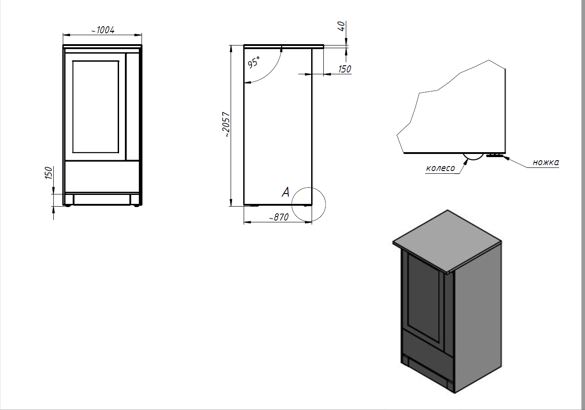 Construcție de tip antivandal, destinată pentru pentru protecția împotriva dăunătorilor externi cât și  împotriva precipitațiilor atmosferice Automatul va fi protejat din trei părți și deasupra (conform imaginei)Material: tablă din oțel performant cu acoperire polimeric cu rezistență sporită la razele ultravioleteCuloare: conform imaginei Cerințe de calitate:Furnizorul se oblige să respecte cerințele de calitate în vigoareGaranție: min 24 luni din ziua instalării№Denumire produsSpecificații tehnice (minime obligatorii) solicitateSpecificații tehnice OFERITEAltă informație relevantă1.Support din metal (construcție) pentru automate vend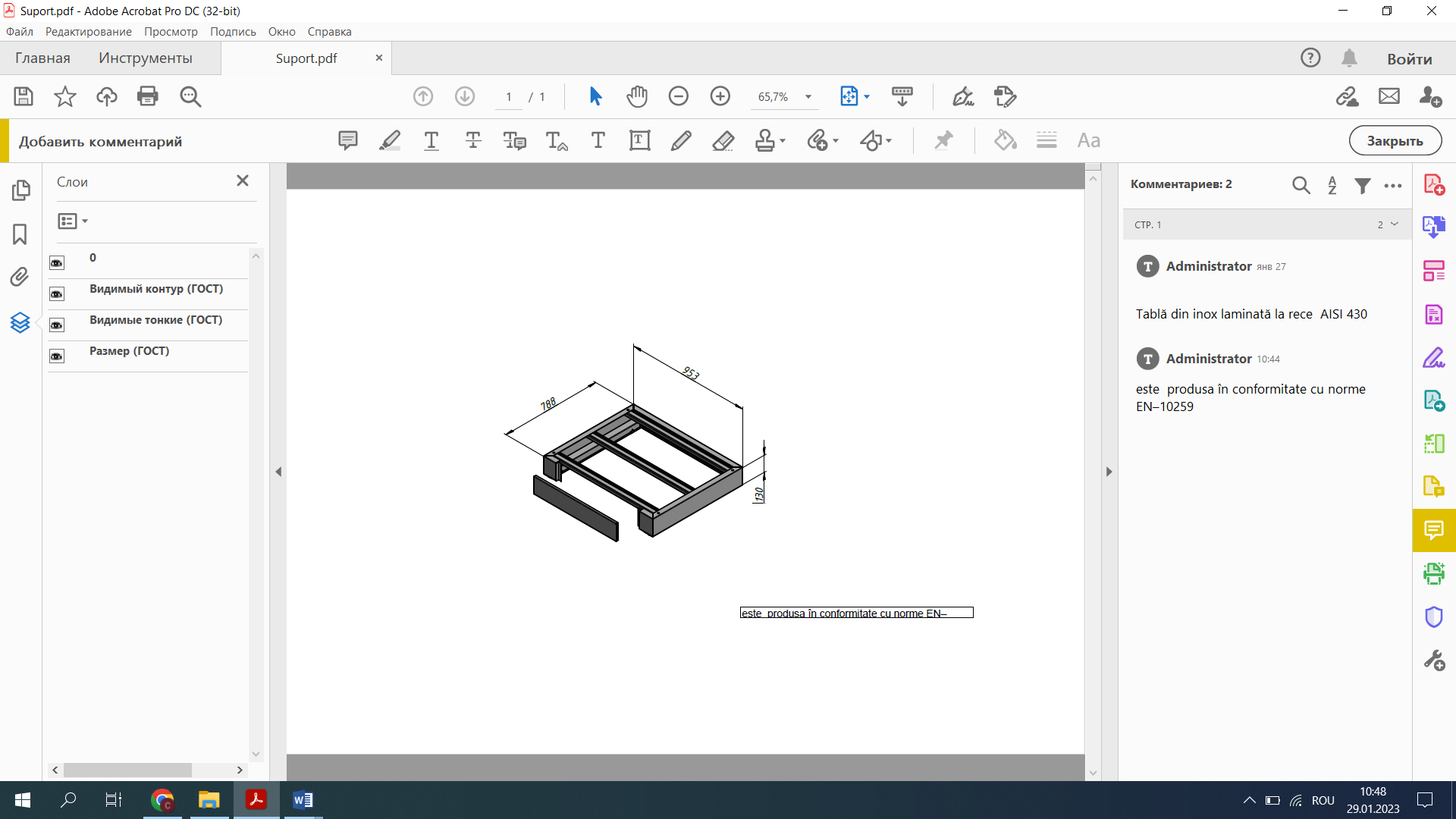 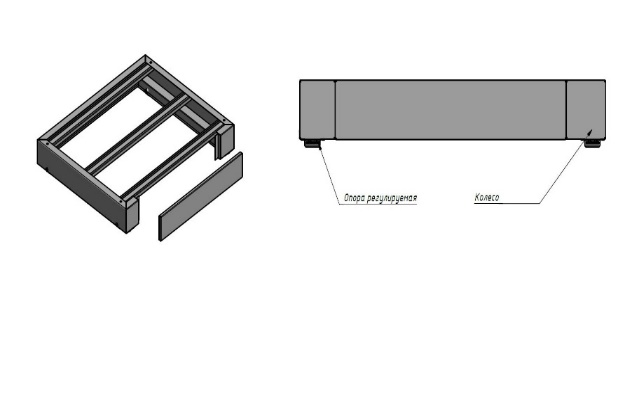 Construcție destinată pentru a fi instalată în aer liber dotată cu 4 roți și 4 picioare pentru reglarea înălțimii pe suprafețe denivelateSuportul din metal trebuie să aibă posibilitatea de fixare de pardoseaMaterial: tablă de inox laminată la rece, marca AISI 430 produsă în conformitate cu norme EN–10259Cerințe de calitate:Furnizorul se oblige să respecte cerințele de calitate în vigoareGaranție: min 24 luni din ziua instalăriiFurnizor:  ______________________________________                                        (denumirea companie)Adresa  Furnizorului:  ____________________________Tel: ___________________ Fax: ___________________E-mail: ________________________Semnătura autorizată:           ________________________________Numele si funcția semnatarului: _____________________________Data: ______________________	                               L.Ş.